Модель внутришкольной системы оценки качества образования муниципального бюджетного общеобразовательного учреждения «Основная школа с. Нарышкино Чаплыгинского муниципального района Липецкой области»2019гПояснительная запискаМодель внутришкольной оценки качества образования (далее ВСОКО) МБОУ ОШ с. Нарышкино представляет собой совокупность организационных и функциональных структур, норм и правил, диагностических и оценочных процедур, обеспечивающих на единой концептуально-методологической основе оценку качества образования в соответствии с требованиями федеральных государственных стандартов, образовательными потребностями всех участников образовательных отношений через получение полной достоверной информации и последующей внешней и внутренней оценки качества образования.Целями ВСОКО являются: получение объективной информации о состоянии качества образования в Школе, тенденциях его изменения и причинах, влияющих на его уровень; создание единой системы диагностики и контроля состояния образования в Школе, обеспечивающей определение факторов и своевременное выявление изменений, влияющих на качество образования; предоставление всем участникам образовательного процесса и общественности достоверной информации о качестве образования; принятие обоснованных и своевременных управленческих решений администрацией Школы; прогнозирование развития образовательной системы Школы.Основные задачи ВСОКО:Формировать механизм единой системы сбора, обработки и хранения информации о состоянии качества образования в Школе.Определять соответствие качества образования требованиям федеральных государственных образовательных стандартов в рамках реализуемых образовательных программ по результатам входного, промежуточного, итогового мониторингов.Выявлять факторы, влияющие на качество образования, и своевременно принимать меры по устранению отрицательных последствий.Выстраивать рейтинговые внутришкольные показатели качества образования (по уровням обучения, по классам, по предметам, по учителям, по учащимся внутри классов внутри каждого уровня).Определять рейтинг педагогов и стимулирующей надбавки к заработной плате за высокое качество обучение и воспитания.Принятие обоснованных и своевременных управленческих решений администрацией Школы.Формулировать основные стратегические направления развития образовательного процесса на основе анализа полученных данных.Разработанная и апробированная модель ВСОКО имеет модульную структуру:Модуль 1. «Нормативно-правовое обеспечение».Настоящая модель ВСОКО разработана в соответствии с:Федеральным законом «Об образовании в Российской Федерации» от 29 декабря 2012 г. N 273-ФЗ.Постановлением Правительства Российской Федерации от 05.08.2013 N 662 «Об осуществлении мониторинга системы образования».Концепцией Федеральной целевой программы развития образования на 2016-2020 годы, утвержденной постановлением правительства РФ от 29.12.2014 г. № 2765-р;Федеральным государственным стандартом начального общего образования (с изменениями);Федеральным государственным стандартом основного общего образования (с изменениями);В ходе перехода к новой системе оценки качества образования обновлена нормативно-правовая база школы:основная образовательная программа начального общего образования;основная образовательная программа основного общего образования;программа развития.разработаны и созданы:локальные акты «Положение о внутренней системе оценки качества по образовательным программам начального общего, основного общего  образования»,- план контроля и руководства деятельностью школы на 2018-2019, 2019-2020 учебные года, дорожная карта по внедрению ВСОКО;приказы «Об утверждении плана мероприятий по внедрению ВСОКО»;функциональные обязанности педагогов и директора МБОУ ОШ с. Нарышкино обеспечивающих ВСОКО;перспективный план повышения квалификации педагогов.Модуль 2. «Структура и функциональные обязанности».Модель ВСОКО включает две составляющие, первую, закрепленную в требованиях законодательства, и вторую, определяемую потребностями МБОУ ОШ с. Нарышкино и особенностями оценочных процедур.Внутришкольная система оценки качества образования МБОУ ОШ с. Нарышкино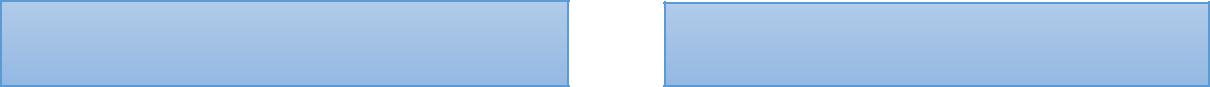 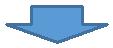 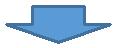 Внешняя оценка (независимая)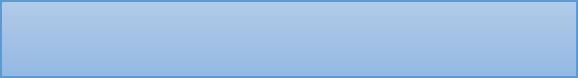 Лицензирование и аккредитация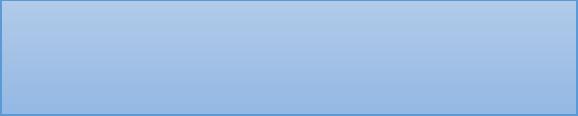 Контроль и надзор,мониторинговые исследования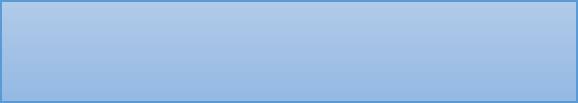 Аттестация педагогическихкадров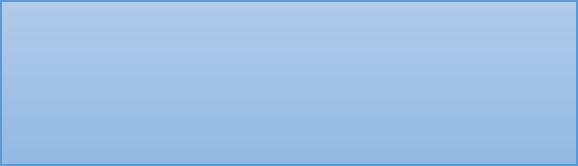 Со стороны участников образовательных отношений (социальные опросы)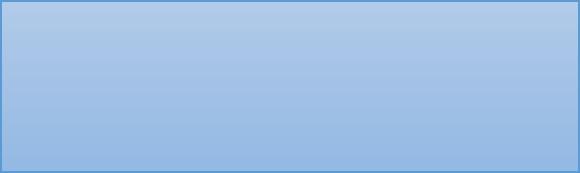 Со стороны не участников образовательных отношений (голосование, рейтинги, аудит)Внутренняя система оценки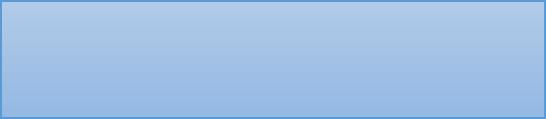 Самообследование, самооценкаВнутренняя система оценкикачества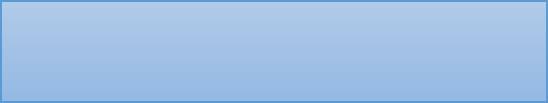 Промежуточная аттестацияшколе создана структура управления и разделения должностных обязанностей, как на уровне административной команды, так и на уровне педагогов. Определена неразрывная связь полномочий и ответственности при управлении образовательным процессом в МБОУ ОШ с. НарышкиноФункции субъектов внутришкольной системы оценки качества образования:образовательной деятельности Школы.Каждая из подсистем не только контролирует и дает оценку о соответствии или несоответствии качества работы управляемой системы образования, но и определяет пути достижения более высоких результатов. Мероприятия по реализации целей и задач ВСОКО планируются и осуществляются на основе анализа и самообследования образовательной системы, определения методологии, технологии и инструментария оценки качества образования.Модуль 3. «Организация и технологии внутришкольной оценки качества образования».Внутришкольная оценка качества образования предусматривает выстроенную систему мониторинга: качества результатов образования, качества реализации образовательного процесса, качества условий осуществления образовательной деятельности; управления МБОУ ОШ с. Нарышкино.Информация, полученная в результате экспертиз и измерений, подлежит анализу и интерпретации для принятия управленческих решений. Информация общего доступа размещается на официальном сайте МБОУ ОШ с. Нарышкино в информационно-телекоммуникационной сети Интернет.Ресурсное обеспечение ВСОКО:кадровый состав, прошедший соответствующее обучение: педагогические работники;материально-техническая база соответствует задачам ВСОКО;информационно-методическая база разработана в соответствии с требованиями ФГОС;финансовое обеспечение ВСОКО осуществляется в рамках финансирования деятельности МБОУ  ОШ с. Нарышкино.АдминистрацияАдминистрация Формирует Формируетблоклокальныхлокальныхактов,регулирующихфункционирование  ВСОКО  и  приложений   к  ним,   утверждаетфункционирование  ВСОКО  и  приложений   к  ним,   утверждаетфункционирование  ВСОКО  и  приложений   к  ним,   утверждаетфункционирование  ВСОКО  и  приложений   к  ним,   утверждаетфункционирование  ВСОКО  и  приложений   к  ним,   утверждаетфункционирование  ВСОКО  и  приложений   к  ним,   утверждаетфункционирование  ВСОКО  и  приложений   к  ним,   утверждаетприказом директора Школы и контролирует их исполнение.приказом директора Школы и контролирует их исполнение.приказом директора Школы и контролирует их исполнение.приказом директора Школы и контролирует их исполнение.приказом директора Школы и контролирует их исполнение.приказом директора Школы и контролирует их исполнение.приказом директора Школы и контролирует их исполнение. Разрабатывает мероприятия и готовит предложения, направленные Разрабатывает мероприятия и готовит предложения, направленные Разрабатывает мероприятия и готовит предложения, направленные Разрабатывает мероприятия и готовит предложения, направленные Разрабатывает мероприятия и готовит предложения, направленные Разрабатывает мероприятия и готовит предложения, направленные Разрабатывает мероприятия и готовит предложения, направленныена совершенствование системы оценки качества образования Школы,на совершенствование системы оценки качества образования Школы,на совершенствование системы оценки качества образования Школы,на совершенствование системы оценки качества образования Школы,на совершенствование системы оценки качества образования Школы,на совершенствование системы оценки качества образования Школы,на совершенствование системы оценки качества образования Школы,участвует в этих мероприятиях.участвует в этих мероприятиях.участвует в этих мероприятиях.участвует в этих мероприятиях. Обеспечивает на основе образовательной программы проведение в Обеспечивает на основе образовательной программы проведение в Обеспечивает на основе образовательной программы проведение в Обеспечивает на основе образовательной программы проведение в Обеспечивает на основе образовательной программы проведение в Обеспечивает на основе образовательной программы проведение в Обеспечивает на основе образовательной программы проведение вОУконтрольно-оценочныхконтрольно-оценочныхконтрольно-оценочныхпроцедур,процедур,мониторинговых,социологических   и   статистических   исследований   по   вопросамсоциологических   и   статистических   исследований   по   вопросамсоциологических   и   статистических   исследований   по   вопросамсоциологических   и   статистических   исследований   по   вопросамсоциологических   и   статистических   исследований   по   вопросамсоциологических   и   статистических   исследований   по   вопросамсоциологических   и   статистических   исследований   по   вопросамкачества образования.качества образования.качества образования. Организует систему мониторинга качества образования в Школе, Организует систему мониторинга качества образования в Школе, Организует систему мониторинга качества образования в Школе, Организует систему мониторинга качества образования в Школе, Организует систему мониторинга качества образования в Школе, Организует систему мониторинга качества образования в Школе, Организует систему мониторинга качества образования в Школе,осуществляет    сбор,    обработку,    хранение    и    представлениеосуществляет    сбор,    обработку,    хранение    и    представлениеосуществляет    сбор,    обработку,    хранение    и    представлениеосуществляет    сбор,    обработку,    хранение    и    представлениеосуществляет    сбор,    обработку,    хранение    и    представлениеосуществляет    сбор,    обработку,    хранение    и    представлениеосуществляет    сбор,    обработку,    хранение    и    представлениеинформации   о   состоянии   и   динамике   развития;   анализируетинформации   о   состоянии   и   динамике   развития;   анализируетинформации   о   состоянии   и   динамике   развития;   анализируетинформации   о   состоянии   и   динамике   развития;   анализируетинформации   о   состоянии   и   динамике   развития;   анализируетинформации   о   состоянии   и   динамике   развития;   анализируетинформации   о   состоянии   и   динамике   развития;   анализируетрезультаты оценки качества образования на уровне Школы.результаты оценки качества образования на уровне Школы.результаты оценки качества образования на уровне Школы.результаты оценки качества образования на уровне Школы.результаты оценки качества образования на уровне Школы.результаты оценки качества образования на уровне Школы.результаты оценки качества образования на уровне Школы. Обеспечивает  условия  для  подготовки  работников  школы  и Обеспечивает  условия  для  подготовки  работников  школы  и Обеспечивает  условия  для  подготовки  работников  школы  и Обеспечивает  условия  для  подготовки  работников  школы  и Обеспечивает  условия  для  подготовки  работников  школы  и Обеспечивает  условия  для  подготовки  работников  школы  и Обеспечивает  условия  для  подготовки  работников  школы  иобщественных экспертов по осуществлению контрольно-оценочныхобщественных экспертов по осуществлению контрольно-оценочныхобщественных экспертов по осуществлению контрольно-оценочныхобщественных экспертов по осуществлению контрольно-оценочныхобщественных экспертов по осуществлению контрольно-оценочныхобщественных экспертов по осуществлению контрольно-оценочныхобщественных экспертов по осуществлению контрольно-оценочныхпроцедур.процедур.Обеспечивает предоставление информации о качестве образованияОбеспечивает предоставление информации о качестве образованияОбеспечивает предоставление информации о качестве образованияОбеспечивает предоставление информации о качестве образованияОбеспечивает предоставление информации о качестве образованияОбеспечивает предоставление информации о качестве образованияОбеспечивает предоставление информации о качестве образованияОбеспечивает предоставление информации о качестве образованияОбеспечивает предоставление информации о качестве образованияна муниципальный и региональный уровни системы оценки качествана муниципальный и региональный уровни системы оценки качествана муниципальный и региональный уровни системы оценки качествана муниципальный и региональный уровни системы оценки качествана муниципальный и региональный уровни системы оценки качествана муниципальный и региональный уровни системы оценки качествана муниципальный и региональный уровни системы оценки качествана муниципальный и региональный уровни системы оценки качествана муниципальный и региональный уровни системы оценки качествана муниципальный и региональный уровни системы оценки качестваобразования; формирует информационно – аналитические материалыобразования; формирует информационно – аналитические материалыобразования; формирует информационно – аналитические материалыобразования; формирует информационно – аналитические материалыобразования; формирует информационно – аналитические материалыобразования; формирует информационно – аналитические материалыобразования; формирует информационно – аналитические материалыобразования; формирует информационно – аналитические материалыобразования; формирует информационно – аналитические материалыобразования; формирует информационно – аналитические материалыпо результатам оценки качества образования (Самоанализ Школы попо результатам оценки качества образования (Самоанализ Школы попо результатам оценки качества образования (Самоанализ Школы попо результатам оценки качества образования (Самоанализ Школы попо результатам оценки качества образования (Самоанализ Школы попо результатам оценки качества образования (Самоанализ Школы попо результатам оценки качества образования (Самоанализ Школы попо результатам оценки качества образования (Самоанализ Школы попо результатам оценки качества образования (Самоанализ Школы попо результатам оценки качества образования (Самоанализ Школы поитогам учебного года).итогам учебного года).итогам учебного года).итогам учебного года). Принимает   управленческие   решения   по   развитию   качества Принимает   управленческие   решения   по   развитию   качества Принимает   управленческие   решения   по   развитию   качества Принимает   управленческие   решения   по   развитию   качества Принимает   управленческие   решения   по   развитию   качества Принимает   управленческие   решения   по   развитию   качества Принимает   управленческие   решения   по   развитию   качества Принимает   управленческие   решения   по   развитию   качества Принимает   управленческие   решения   по   развитию   качества Принимает   управленческие   решения   по   развитию   качестваобразования на основе анализа результатов, полученных в процессеобразования на основе анализа результатов, полученных в процессеобразования на основе анализа результатов, полученных в процессеобразования на основе анализа результатов, полученных в процессеобразования на основе анализа результатов, полученных в процессеобразования на основе анализа результатов, полученных в процессеобразования на основе анализа результатов, полученных в процессеобразования на основе анализа результатов, полученных в процессеобразования на основе анализа результатов, полученных в процессеобразования на основе анализа результатов, полученных в процессереализации ВСОКО.реализации ВСОКО.реализации ВСОКО.реализации ВСОКО.МетодическиеМетодическиеМетодическиеМетодическиеМетодическиеМетодическиеМетодическиеУчаствуют в разработке методики оценки качества образования.Участвуют в разработке методики оценки качества образования.Участвуют в разработке методики оценки качества образования.Участвуют в разработке методики оценки качества образования.Участвуют в разработке методики оценки качества образования.Участвуют в разработке методики оценки качества образования.Участвуют в разработке методики оценки качества образования.Участвуют в разработке методики оценки качества образования.Участвуют в разработке методики оценки качества образования.Участвуют в разработке системы показателей, характеризующихУчаствуют в разработке системы показателей, характеризующихУчаствуют в разработке системы показателей, характеризующихУчаствуют в разработке системы показателей, характеризующихУчаствуют в разработке системы показателей, характеризующихУчаствуют в разработке системы показателей, характеризующихУчаствуют в разработке системы показателей, характеризующихУчаствуют в разработке системы показателей, характеризующихУчаствуют в разработке системы показателей, характеризующихобъединенияобъединенияобъединенияобъединенияобъединениясостояние и динамику развития Школы.состояние и динамику развития Школы.состояние и динамику развития Школы.состояние и динамику развития Школы.состояние и динамику развития Школы.состояние и динамику развития Школы.состояние и динамику развития Школы.учителейучителейучителейучителейУчаствуют в разработке критериев оценки результативностиУчаствуют в разработке критериев оценки результативностиУчаствуют в разработке критериев оценки результативностиУчаствуют в разработке критериев оценки результативностиУчаствуют в разработке критериев оценки результативностиУчаствуют в разработке критериев оценки результативностиУчаствуют в разработке критериев оценки результативностиУчаствуют в разработке критериев оценки результативностиУчаствуют в разработке критериев оценки результативностиУчаствуют в разработке критериев оценки результативностиУчаствуют в разработке критериев оценки результативностиУчаствуют в разработке критериев оценки результативностиУчаствуют в разработке критериев оценки результативностиУчаствуют в разработке критериев оценки результативностиУчаствуют в разработке критериев оценки результативностиУчаствуют в разработке критериев оценки результативностиУчаствуют в разработке критериев оценки результативностиУчаствуют в разработке критериев оценки результативностипрофессиональной деятельности педагогов школы.профессиональной деятельности педагогов школы.профессиональной деятельности педагогов школы.профессиональной деятельности педагогов школы.профессиональной деятельности педагогов школы.профессиональной деятельности педагогов школы.профессиональной деятельности педагогов школы.профессиональной деятельности педагогов школы. Содействуют проведению подготовки работников школы и Содействуют проведению подготовки работников школы и Содействуют проведению подготовки работников школы и Содействуют проведению подготовки работников школы и Содействуют проведению подготовки работников школы и Содействуют проведению подготовки работников школы и Содействуют проведению подготовки работников школы и Содействуют проведению подготовки работников школы и Содействуют проведению подготовки работников школы и Содействуют проведению подготовки работников школы иобщественных экспертов по осуществлению контрольно-оценочныхобщественных экспертов по осуществлению контрольно-оценочныхобщественных экспертов по осуществлению контрольно-оценочныхобщественных экспертов по осуществлению контрольно-оценочныхобщественных экспертов по осуществлению контрольно-оценочныхобщественных экспертов по осуществлению контрольно-оценочныхобщественных экспертов по осуществлению контрольно-оценочныхобщественных экспертов по осуществлению контрольно-оценочныхобщественных экспертов по осуществлению контрольно-оценочныхобщественных экспертов по осуществлению контрольно-оценочныхпроцедур.процедур. Проводят экспертизу организации, содержания и результатов Проводят экспертизу организации, содержания и результатов Проводят экспертизу организации, содержания и результатов Проводят экспертизу организации, содержания и результатов Проводят экспертизу организации, содержания и результатов Проводят экспертизу организации, содержания и результатов Проводят экспертизу организации, содержания и результатов Проводят экспертизу организации, содержания и результатов Проводят экспертизу организации, содержания и результатов Проводят экспертизу организации, содержания и результатоваттестации обучающихся и формируют предложения по ихаттестации обучающихся и формируют предложения по ихаттестации обучающихся и формируют предложения по ихаттестации обучающихся и формируют предложения по ихаттестации обучающихся и формируют предложения по ихаттестации обучающихся и формируют предложения по ихаттестации обучающихся и формируют предложения по ихаттестации обучающихся и формируют предложения по ихаттестации обучающихся и формируют предложения по ихаттестации обучающихся и формируют предложения по ихсовершенствованию.совершенствованию.совершенствованию.совершенствованию. Готовят предложения для администрации по выработке Готовят предложения для администрации по выработке Готовят предложения для администрации по выработке Готовят предложения для администрации по выработке Готовят предложения для администрации по выработке Готовят предложения для администрации по выработке Готовят предложения для администрации по выработке Готовят предложения для администрации по выработке Готовят предложения для администрации по выработке Готовят предложения для администрации по выработкеуправленческих решений по результатам оценки качествауправленческих решений по результатам оценки качествауправленческих решений по результатам оценки качествауправленческих решений по результатам оценки качествауправленческих решений по результатам оценки качествауправленческих решений по результатам оценки качествауправленческих решений по результатам оценки качествауправленческих решений по результатам оценки качествауправленческих решений по результатам оценки качестваобразования на уровне Школы.образования на уровне Школы.образования на уровне Школы.образования на уровне Школы.образования на уровне Школы.ПедагогическийПедагогическийПедагогическийПедагогическийПедагогическийПедагогическийПедагогическийСодействует определению стратегических направлений развитияСодействует определению стратегических направлений развитияСодействует определению стратегических направлений развитияСодействует определению стратегических направлений развитияСодействует определению стратегических направлений развитияСодействует определению стратегических направлений развитияСодействует определению стратегических направлений развитияСодействует определению стратегических направлений развитияСодействует определению стратегических направлений развитиясоветсоветсоветсоветсоветсоветсистемы образования в Школе.системы образования в Школе.системы образования в Школе.системы образования в Школе.системы образования в Школе.ИнициируетИнициируетиучаствуетучаствуетворганизацииорганизацииконкурсовобразовательных программ, конкурсов педагогического мастерства,образовательных программ, конкурсов педагогического мастерства,образовательных программ, конкурсов педагогического мастерства,образовательных программ, конкурсов педагогического мастерства,образовательных программ, конкурсов педагогического мастерства,образовательных программ, конкурсов педагогического мастерства,образовательных программ, конкурсов педагогического мастерства,образовательных программ, конкурсов педагогического мастерства,образовательных программ, конкурсов педагогического мастерства,образовательных программ, конкурсов педагогического мастерства,образовательных технологий.образовательных технологий.образовательных технологий.образовательных технологий.образовательных технологий. Принимает   участие   в   обсуждении   системы   показателей, Принимает   участие   в   обсуждении   системы   показателей, Принимает   участие   в   обсуждении   системы   показателей, Принимает   участие   в   обсуждении   системы   показателей, Принимает   участие   в   обсуждении   системы   показателей, Принимает   участие   в   обсуждении   системы   показателей, Принимает   участие   в   обсуждении   системы   показателей, Принимает   участие   в   обсуждении   системы   показателей, Принимает   участие   в   обсуждении   системы   показателей, Принимает   участие   в   обсуждении   системы   показателей,характеризующих   состояние   и   динамику   развития   системыхарактеризующих   состояние   и   динамику   развития   системыхарактеризующих   состояние   и   динамику   развития   системыхарактеризующих   состояние   и   динамику   развития   системыхарактеризующих   состояние   и   динамику   развития   системыхарактеризующих   состояние   и   динамику   развития   системыхарактеризующих   состояние   и   динамику   развития   системыхарактеризующих   состояние   и   динамику   развития   системыхарактеризующих   состояние   и   динамику   развития   системыхарактеризующих   состояние   и   динамику   развития   системыобразования.образования. Принимает  участие  в  экспертизе  качества  образовательных Принимает  участие  в  экспертизе  качества  образовательных Принимает  участие  в  экспертизе  качества  образовательных Принимает  участие  в  экспертизе  качества  образовательных Принимает  участие  в  экспертизе  качества  образовательных Принимает  участие  в  экспертизе  качества  образовательных Принимает  участие  в  экспертизе  качества  образовательных Принимает  участие  в  экспертизе  качества  образовательных Принимает  участие  в  экспертизе  качества  образовательных Принимает  участие  в  экспертизе  качества  образовательныхрезультатов, условий организации учебного процесса в Школе.результатов, условий организации учебного процесса в Школе.результатов, условий организации учебного процесса в Школе.результатов, условий организации учебного процесса в Школе.результатов, условий организации учебного процесса в Школе.результатов, условий организации учебного процесса в Школе.результатов, условий организации учебного процесса в Школе.результатов, условий организации учебного процесса в Школе.результатов, условий организации учебного процесса в Школе.результатов, условий организации учебного процесса в Школе.Принимает участие в оценке качества и результативности трудаПринимает участие в оценке качества и результативности трудаПринимает участие в оценке качества и результативности трудаПринимает участие в оценке качества и результативности трудаПринимает участие в оценке качества и результативности трудаПринимает участие в оценке качества и результативности трудаПринимает участие в оценке качества и результативности трудаПринимает участие в оценке качества и результативности трудаПринимает участие в оценке качества и результативности трудаработников   школы,   распределении   выплат   стимулирующегоработников   школы,   распределении   выплат   стимулирующегоработников   школы,   распределении   выплат   стимулирующегоработников   школы,   распределении   выплат   стимулирующегоработников   школы,   распределении   выплат   стимулирующегоработников   школы,   распределении   выплат   стимулирующегоработников   школы,   распределении   выплат   стимулирующегоработников   школы,   распределении   выплат   стимулирующегоработников   школы,   распределении   выплат   стимулирующегоработников   школы,   распределении   выплат   стимулирующегохарактера работникам и согласовании их распределения в порядке,характера работникам и согласовании их распределения в порядке,характера работникам и согласовании их распределения в порядке,характера работникам и согласовании их распределения в порядке,характера работникам и согласовании их распределения в порядке,характера работникам и согласовании их распределения в порядке,характера работникам и согласовании их распределения в порядке,характера работникам и согласовании их распределения в порядке,характера работникам и согласовании их распределения в порядке,характера работникам и согласовании их распределения в порядке,устанавливаемом локальными актами Школы.устанавливаемом локальными актами Школы.устанавливаемом локальными актами Школы.устанавливаемом локальными актами Школы.устанавливаемом локальными актами Школы.устанавливаемом локальными актами Школы.устанавливаемом локальными актами Школы.устанавливаемом локальными актами Школы.Содействует организации работы по повышению квалификацииСодействует организации работы по повышению квалификацииСодействует организации работы по повышению квалификацииСодействует организации работы по повышению квалификацииСодействует организации работы по повышению квалификацииСодействует организации работы по повышению квалификацииСодействует организации работы по повышению квалификацииСодействует организации работы по повышению квалификацииСодействует организации работы по повышению квалификациипедагогических работников, развитию их творческих инициатив.педагогических работников, развитию их творческих инициатив.педагогических работников, развитию их творческих инициатив.педагогических работников, развитию их творческих инициатив.педагогических работников, развитию их творческих инициатив.педагогических работников, развитию их творческих инициатив.педагогических работников, развитию их творческих инициатив.педагогических работников, развитию их творческих инициатив.педагогических работников, развитию их творческих инициатив.педагогических работников, развитию их творческих инициатив.Заслушивает информацию и отчеты педагогических работников,Заслушивает информацию и отчеты педагогических работников,Заслушивает информацию и отчеты педагогических работников,Заслушивает информацию и отчеты педагогических работников,Заслушивает информацию и отчеты педагогических работников,Заслушивает информацию и отчеты педагогических работников,Заслушивает информацию и отчеты педагогических работников,Заслушивает информацию и отчеты педагогических работников,Заслушивает информацию и отчеты педагогических работников,докладыдокладыпредставителейпредставителейпредставителейорганизацийорганизацийорганизацийиучреждений,взаимодействующих   со   Школой   по   вопросам   образования   ивзаимодействующих   со   Школой   по   вопросам   образования   ивзаимодействующих   со   Школой   по   вопросам   образования   ивзаимодействующих   со   Школой   по   вопросам   образования   ивзаимодействующих   со   Школой   по   вопросам   образования   ивзаимодействующих   со   Школой   по   вопросам   образования   ивзаимодействующих   со   Школой   по   вопросам   образования   ивзаимодействующих   со   Школой   по   вопросам   образования   ивзаимодействующих   со   Школой   по   вопросам   образования   ивзаимодействующих   со   Школой   по   вопросам   образования   ивоспитания подрастающего поколения, в том числе,  сообщения овоспитания подрастающего поколения, в том числе,  сообщения овоспитания подрастающего поколения, в том числе,  сообщения овоспитания подрастающего поколения, в том числе,  сообщения овоспитания подрастающего поколения, в том числе,  сообщения овоспитания подрастающего поколения, в том числе,  сообщения овоспитания подрастающего поколения, в том числе,  сообщения овоспитания подрастающего поколения, в том числе,  сообщения овоспитания подрастающего поколения, в том числе,  сообщения овоспитания подрастающего поколения, в том числе,  сообщения опроверке соблюдения санитарно-гигиенического режима в Школе,проверке соблюдения санитарно-гигиенического режима в Школе,проверке соблюдения санитарно-гигиенического режима в Школе,проверке соблюдения санитарно-гигиенического режима в Школе,проверке соблюдения санитарно-гигиенического режима в Школе,проверке соблюдения санитарно-гигиенического режима в Школе,проверке соблюдения санитарно-гигиенического режима в Школе,проверке соблюдения санитарно-гигиенического режима в Школе,проверке соблюдения санитарно-гигиенического режима в Школе,проверке соблюдения санитарно-гигиенического режима в Школе,об охране труда, здоровья и жизни обучающихся и другие вопросыоб охране труда, здоровья и жизни обучающихся и другие вопросыоб охране труда, здоровья и жизни обучающихся и другие вопросыоб охране труда, здоровья и жизни обучающихся и другие вопросыоб охране труда, здоровья и жизни обучающихся и другие вопросыоб охране труда, здоровья и жизни обучающихся и другие вопросыоб охране труда, здоровья и жизни обучающихся и другие вопросыоб охране труда, здоровья и жизни обучающихся и другие вопросыоб охране труда, здоровья и жизни обучающихся и другие вопросыоб охране труда, здоровья и жизни обучающихся и другие вопросыКритерииПоказателиПоказателиЧастотаИсполнительРезультатОбразовательДоля  обучающихся,  которые  учатсяДоля  обучающихся,  которые  учатсяДоля  обучающихся,  которые  учатсяДоля  обучающихся,  которые  учатсяДоля  обучающихся,  которые  учатся1 раз вКлассныеОтчетыныена «4» и «5».на «4» и «5».годруководителирезультаты поДоляобучающихся,обучающихся,которыеуровнямучаствуют в конкурсах, олимпиадах,участвуют в конкурсах, олимпиадах,участвуют в конкурсах, олимпиадах,участвуют в конкурсах, олимпиадах,участвуют в конкурсах, олимпиадах,образованиянаучно-практических конференциях.научно-практических конференциях.научно-практических конференциях.научно-практических конференциях.научно-практических конференциях.(внутренняяДоля второгодников.Доля второгодников.Доля второгодников.оценка)Доляобучающихся   переведенныхобучающихся   переведенныхобучающихся   переведенныхобучающихся   переведенныхусловно.условно.Доляобучающихся9классов,Доляобучающихся9классов,Доляобучающихся9классов,Доляобучающихся9классов,Доляобучающихся9классов,получившихполучившихдокументдокументобобразовании.образовании.Доляобучающихся9классов,Доляобучающихся9классов,Доляобучающихся9классов,Доляобучающихся9классов,Доляобучающихся9классов,получившихполучившихдокументдокументобобразовании особого образца.образовании особого образца.образовании особого образца.образовании особого образца.Результаты  независимойРезультаты  независимойРезультаты  независимойаттестацииаттестации1 раз вДиректорАналитичевыпускниковвыпускников9  класса(результаты(результатыгодскиеГИА-9порусскомуязыку    иязыку    исправкиматематике), предметам по выбору.математике), предметам по выбору.математике), предметам по выбору.математике), предметам по выбору.математике), предметам по выбору.Результаты ВПР.Результаты ВПР.Результаты ВПР.ВнешняяРезультатыРезультатымониторинговыхмониторинговыхмониторинговыхоценкаобследованийобследованийметапредметныхметапредметныхметапредметныхрезультатов.результатов.РезультатыРезультатынезависимогонезависимогонезависимогорегиональногорегиональногокомплексногокомплексногокомплексногоисследованияисследованиякачествакачестваобщегообразования.образования.Доляобучающихся,обучающихся,обучающихся,участвующихучаствующихучаствующихвмуниципальныхмуниципальныхирегиональныхрегиональныхрегиональныхпредметных олимпиадах.предметных олимпиадах.предметных олимпиадах.предметных олимпиадах.предметных олимпиадах.предметных олимпиадах.Доляобучающихся,обучающихся,обучающихся,победившихпобедившихпобедившихвмуниципальныхмуниципальныхирегиональныхрегиональныхрегиональныхпредметных олимпиадах.предметных олимпиадах.предметных олимпиадах.предметных олимпиадах.предметных олимпиадах.предметных олимпиадах.Доляобучающихся,обучающихся,обучающихся,принимавшихпринимавшихпринимавшихучастие  в  различных  конкурсах  иучастие  в  различных  конкурсах  иучастие  в  различных  конкурсах  иучастие  в  различных  конкурсах  иучастие  в  различных  конкурсах  иучастие  в  различных  конкурсах  иучастие  в  различных  конкурсах  иучастие  в  различных  конкурсах  имероприятиях.мероприятиях.ЗдоровьеСоотношение  доли  детей,  имеющихСоотношение  доли  детей,  имеющихСоотношение  доли  детей,  имеющихСоотношение  доли  детей,  имеющихСоотношение  доли  детей,  имеющихСоотношение  доли  детей,  имеющихСоотношение  доли  детей,  имеющихСоотношение  доли  детей,  имеющих2 раза вАналитичеобучающихсяотклонениеотклонениевздоровье,здоровье,здоровье,догодфельдшерскаяпоступления в школу к доле детей споступления в школу к доле детей споступления в школу к доле детей споступления в школу к доле детей споступления в школу к доле детей споступления в школу к доле детей споступления в школу к доле детей споступления в школу к доле детей ссправкаотклонениями в здоровье в возрастеотклонениями в здоровье в возрастеотклонениями в здоровье в возрастеотклонениями в здоровье в возрастеотклонениями в здоровье в возрастеотклонениями в здоровье в возрастеотклонениями в здоровье в возрастеотклонениями в здоровье в возрасте15 лет.15 лет.Доляобучающихся,обучающихся,обучающихся,обучающихся,обучающихся,которыекоторые2 раза вКлассныеАналитичезанимаются в спортивных секциях.занимаются в спортивных секциях.занимаются в спортивных секциях.занимаются в спортивных секциях.занимаются в спортивных секциях.занимаются в спортивных секциях.занимаются в спортивных секциях.годруководители,скаяответственныесправказа внеурочнуюдеятельностьСоциализацияДоля выпускников, не работающих иДоля выпускников, не работающих иДоля выпускников, не работающих иДоля выпускников, не работающих иДоля выпускников, не работающих иДоля выпускников, не работающих иДоля выпускников, не работающих иДоля выпускников, не работающих и1 раз вКлассныеОтчет пообучающихсяне продолживших обучение.не продолживших обучение.не продолживших обучение.не продолживших обучение.не продолживших обучение.не продолживших обучение.не продолживших обучение.годруководителитрудоустрДоляобучающихся,обучающихся,обучающихся,продолжившихпродолжившихпродолжившихпродолжившихойствуобучение в 10 классе обучение в 10 классе обучение в 10 классе обучение в 10 классе обучение в 10 классе обучение в 10 классе обучение в 10 классе обучение в 10 классе Доляобучающихся,обучающихся,обучающихся,продолжившихпродолжившихпродолжившихпродолжившихобучение в СУЗахобучение в СУЗахобучение в СУЗахДоля  обучающихся,Доля  обучающихся,Доля  обучающихся,Доля  обучающихся,состоящихсостоящихсостоящихнаЕжемесяКлассныеИндивидуучете в   ОДН к общей численностиучете в   ОДН к общей численностиучете в   ОДН к общей численностиучете в   ОДН к общей численностиучете в   ОДН к общей численностиучете в   ОДН к общей численностиучете в   ОДН к общей численностиучете в   ОДН к общей численностичноруководителиальныеобучающихся.обучающихся.планысопровожденияГотовностьДоляродителейродителейродителей(законных(законныхродителей кпредставителей),представителей),представителей),участвующихучаствующихучаствующихучаствующихвучастию«жизни школы»«жизни школы»в управлениишколойИнновационнДоляучителей,учителей,которыекоторыекоторыевходятв1 раз вДиректорАналитичеый потенциалсоставмуниципальныхмуниципальныхмуниципальныхмуниципальныхпроблемныхпроблемныхпроблемныхгодскиеучителейгрупп.справкиДоляучителейучителей–участниковучастниковинновационных проектов.инновационных проектов.инновационных проектов.инновационных проектов.инновационных проектов.инновационных проектов.Доляпедагогическихпедагогическихпедагогическихпедагогическихработников,работников,работников,имеющих первую квалификационнуюимеющих первую квалификационнуюимеющих первую квалификационнуюимеющих первую квалификационнуюимеющих первую квалификационнуюимеющих первую квалификационнуюимеющих первую квалификационнуюимеющих первую квалификационнуюкатегорию.категорию.Доляпедагогическихпедагогическихпедагогическихпедагогическихработников,работников,работников,имеющихимеющихвысшуювысшуюквалификационную категорию.квалификационную категорию.квалификационную категорию.квалификационную категорию.квалификационную категорию.квалификационную категорию.квалификационную категорию.Доляпедагогическихпедагогическихпедагогическихпедагогическихработников,работников,работников,прошедшихпрошедшихкурсыкурсыкурсыповышенияповышенияквалификации.квалификации.Доля   педагогическихДоля   педагогическихДоля   педагогическихработников,работников,принимавшихучастиеучастиевпрофессиональныхпрофессиональныхконкурсах:конкурсах:«Учитель  года» и др.«Учитель  года» и др.СоответствиеУкомплектованностьУкомплектованностьВДиректорАналитичетребованиямпедагогическимипедагогическимикадрами,кадрами,течениескиек условиямимеющиминеобходимуюнеобходимуюгодасправкиобученияквалификацию,    поквалификацию,    покаждомукаждомуизпредметов учебного плана.предметов учебного плана.предметов учебного плана.предметов учебного плана.Соответствиенормам и требованиямнормам и требованиямнормам и требованиямнормам и требованиямСанПиН 2.4.2.2821-10СанПиН 2.4.2.2821-10СанПиН 2.4.2.2821-10Наличиедополнительногодополнительногодополнительногодополнительногообразования,количество   программколичество   программколичество   программколичество   программдополнительного образования.дополнительного образования.дополнительного образования.дополнительного образования.Наличие  столовой  дляНаличие  столовой  дляНаличие  столовой  дляорганизацииорганизациигорячего  питания  в  соответствии  сгорячего  питания  в  соответствии  сгорячего  питания  в  соответствии  сгорячего  питания  в  соответствии  сгорячего  питания  в  соответствии  сутвержденными нормами.утвержденными нормами.утвержденными нормами.утвержденными нормами.